彰化縣立和美高級中學多元表現幹部成果*紅字部分，請在填寫完畢後務必刪除。*此為建議格式，同學可自行增加欄位。或自行設計呈現方式，但應包括上列項目。*成果的重點是要讓評鑑人員看到你的成長和收穫。*各子項可列點說明學生姓名幹部職稱（社團、班級、班際）／（社長、學藝股長、小老師…）（社團、班級、班際）／（社長、學藝股長、小老師…）（社團、班級、班際）／（社長、學藝股長、小老師…）擔任時間   年   月～　　年    月   年   月～　　年    月   年   月～　　年    月年級□一年級□二年級□三年級參與方式一、摘要(將工作紀錄與反思的重點合併, 簡單敘述, 讓教授快速了解)一、摘要(將工作紀錄與反思的重點合併, 簡單敘述, 讓教授快速了解)一、摘要(將工作紀錄與反思的重點合併, 簡單敘述, 讓教授快速了解)一、摘要(將工作紀錄與反思的重點合併, 簡單敘述, 讓教授快速了解)二、反思(強調問題解決－遇到的什麼困難，用了什麼方法解決強調領導能力－在活動或工作中，如何領導團隊完成任務強調自己在工作上的表現－負責、熱情、…強調自我認識－在活動或工作中，發現自己有什麼特質或性向其他成長收穫及自我省思、請列點說明)二、反思(強調問題解決－遇到的什麼困難，用了什麼方法解決強調領導能力－在活動或工作中，如何領導團隊完成任務強調自己在工作上的表現－負責、熱情、…強調自我認識－在活動或工作中，發現自己有什麼特質或性向其他成長收穫及自我省思、請列點說明)二、反思(強調問題解決－遇到的什麼困難，用了什麼方法解決強調領導能力－在活動或工作中，如何領導團隊完成任務強調自己在工作上的表現－負責、熱情、…強調自我認識－在活動或工作中，發現自己有什麼特質或性向其他成長收穫及自我省思、請列點說明)二、反思(強調問題解決－遇到的什麼困難，用了什麼方法解決強調領導能力－在活動或工作中，如何領導團隊完成任務強調自己在工作上的表現－負責、熱情、…強調自我認識－在活動或工作中，發現自己有什麼特質或性向其他成長收穫及自我省思、請列點說明)在問題解決能力上的表現與學習。1、2、在領導能力上的表現與學習。1、2、在工作上對的自己的認識與成長。1、2、在問題解決能力上的表現與學習。1、2、在領導能力上的表現與學習。1、2、在工作上對的自己的認識與成長。1、2、在問題解決能力上的表現與學習。1、2、在領導能力上的表現與學習。1、2、在工作上對的自己的認識與成長。1、2、在問題解決能力上的表現與學習。1、2、在領導能力上的表現與學習。1、2、在工作上對的自己的認識與成長。1、2、三、工作內容及表現文字說明(含活動照片、照片說明、活動相關資料與證明)三、工作內容及表現文字說明(含活動照片、照片說明、活動相關資料與證明)三、工作內容及表現文字說明(含活動照片、照片說明、活動相關資料與證明)三、工作內容及表現文字說明(含活動照片、照片說明、活動相關資料與證明)平日任務內容及表現1、2、3、特殊活動內容及表現1、2、3、平日任務內容及表現1、2、3、特殊活動內容及表現1、2、3、平日任務內容及表現1、2、3、特殊活動內容及表現1、2、3、平日任務內容及表現1、2、3、特殊活動內容及表現1、2、3、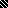 